Recruitment postcard for homebuyer surveyIRB/OMB Note: Reading grade level 8.6 assessed using the Flesch-Kincaid analysis in MS Word.Appendix 8b. Recruitment letter for homebuyer survey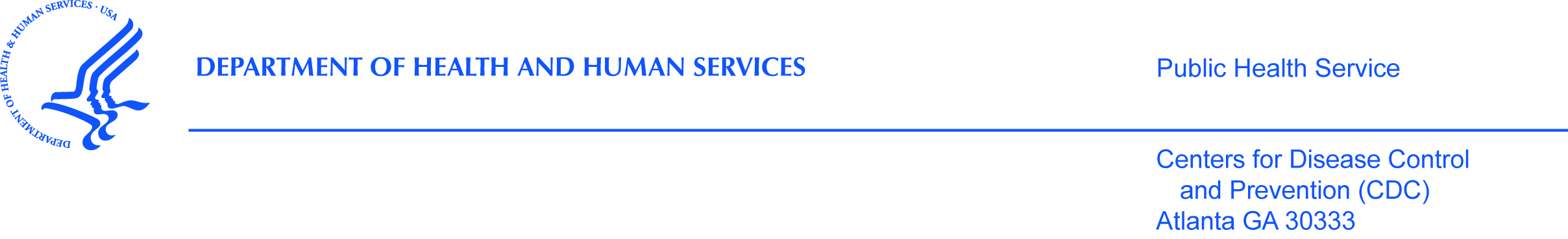 Dear recent homebuyer,The Centers for Disease Control and Prevention (CDC), [Name of State or local HD], and our partners are sending surveys to people in your area. We are looking for people who have bought homes meant for a single family in the last 12 months. We noted your house was sold in the last 12 months from the county or city tax office records. People who bought homes in areas with homeowners association rules related to buying a home, townhomes, or condominiums are not eligible. If you are not the person who bought the home, please send this packet to the person who bought the home. Your replies will help us learn more about what people know about and do in regard to environmental issues found in some homes. If you are eligible and would like to take part in the study please read the next pages.Sincerely,Antonio Neri MD, MPHPrincipal Study InvestigatorDivision of Cancer Prevention and ControlCenters for Disease Control and Prevention (CDC)4770 Buford Hwy. MS F-76Atlanta, GA 30341	Phone:	770-488-3288	E-mail:	ANeri@cdc.govIRB/OMB Note: Reading grade level 9.1 assessed using the Flesch-Kincaid analysis in MS Word.